SPRAWOZDANIE  NR 11Ćwiczenie 1Rejestracja dyfraktogramów polikrystalicznych związków. Wskaźnikowanie dyfraktogramów i wyznaczenie typu komórki Bravais’go.Dyfraktogram sproszkowanego NH4Cl pokazujący położenia kątowe oraz natężenia odbić dyfrakcyjnych pochodzących od różnych rodzin płaszczyzn sieciowych.Wskaźnikowanie dyfraktogramu.Typ sieci Bravais:Dyfraktogram sproszkowanego KCl pokazujący położenia kątowe oraz natężenia odbić dyfrakcyjnych pochodzących od różnych rodzin płaszczyzn sieciowych.Wskaźnikowanie dyfraktogramu. Obliczone wartości odległości międzypłaszczyznowej oraz parametrów komórki elementarnej. Typ sieci Bravais:Dyfraktogram sproszkowanego KBr pokazujący położenia kątowe oraz natężenia odbić dyfrakcyjnych pochodzących od różnych rodzin płaszczyzn sieciowych.Wskaźnikowanie dyfraktogramu.Typ sieci Bravais:Ćwiczenie 2Wskaźnikowanie dyfraktogramu tlenku manganu(III) (a0 = 9.41Å;  = 1.54056Å). Określenie typu komórki Bravais.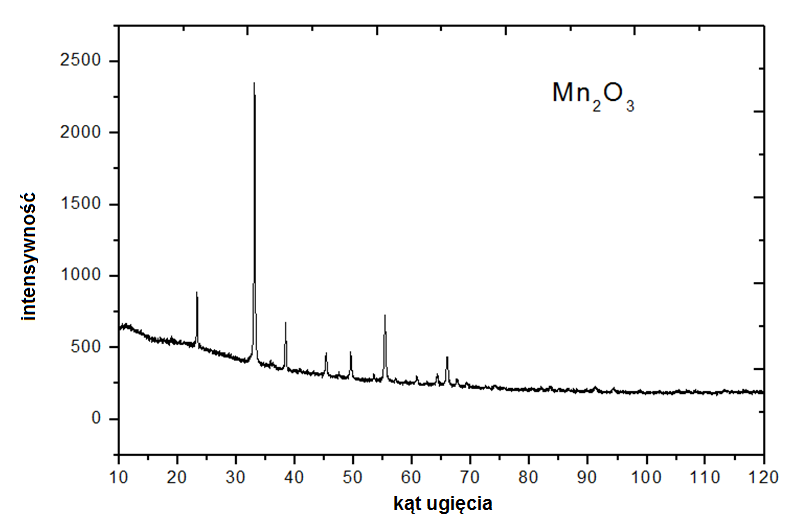 Ćwiczenie 3Wskaźnikowanie dyfraktogramu KCl (a0 = 6.2931Å;  = 1.54056Å). Określenie typu komórki Bravais.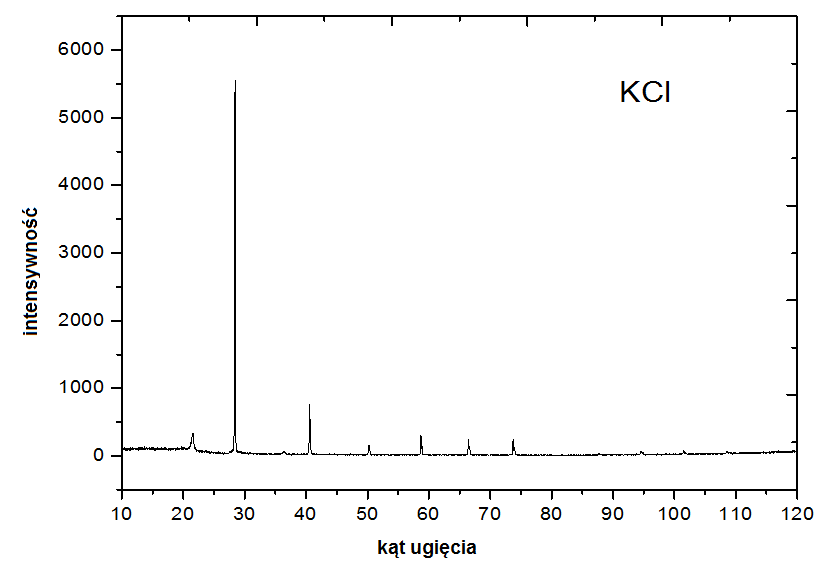 Ćwiczenie 4Wskaźnikowanie dyfraktogramu NH4Cl (a0 = 3.866 Å;  = 1.54056Å). Określenie typu komórki Bravais.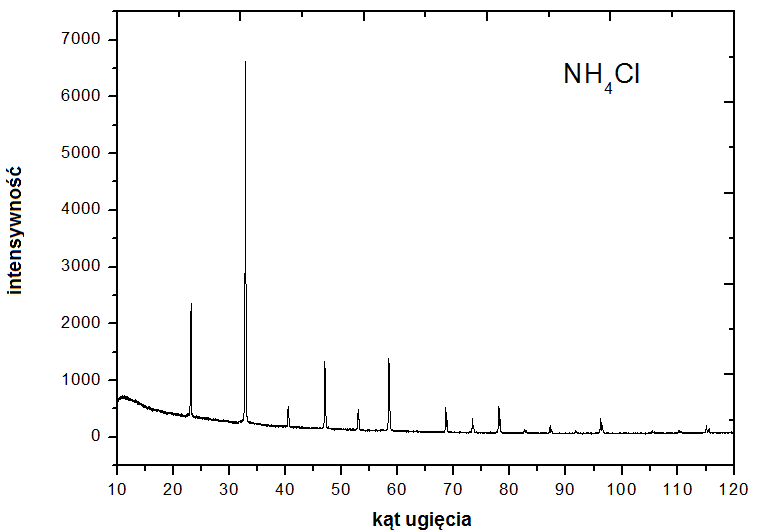 Zadania dodatkoweLaboratorium z krystalografiiLaboratorium z krystalografiiĆwiczenie nr:Kierunek: Grupa:Data:Nazwisko i imię:Nazwisko i imię:Ocena:Temat ćwiczenia:Temat ćwiczenia:L.p.Numer refleksuNatężenieKąt ugięcia 2ΘKąt padania ΘsinΘsin2Θh2+k2+l2hkld/pmL.p.Numer refleksuNatężenieKąt ugięcia 2ΘKąt padania ΘsinΘsin2Θh2+k2+l2hkld/pmL.p.Numer refleksuNatężenieKąt ugięcia 2ΘKąt padania ΘsinΘsin2Θh2+k2+l2hkld/pmNr refleksu2h2 + k2 + l2h + k + lhkl12345678923.021832.901545.067049.496355.294264.177065.701167.305473.9952Nr refleksu2h2 + k2 + l2h + k + lhkl12345678928.493240.796450.373458.763166.761673.995287.886694.3782102.1670Nr refleksu2h2 + k2 + l2h + k + lhkl12345678922.961532.777640.414547.044952.878558.355268.422673.327178.3039